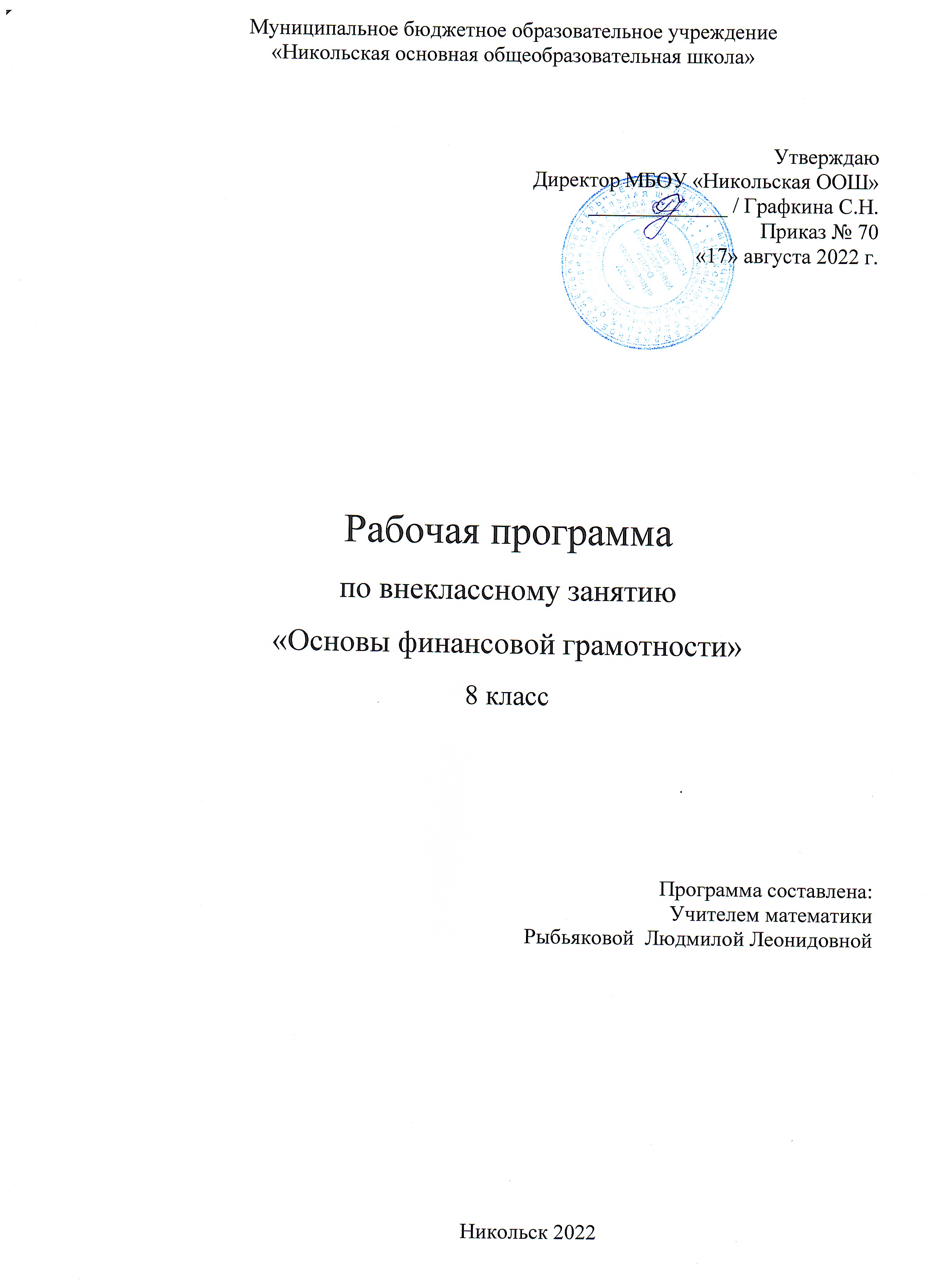 ПОЯСНИТЕЛЬНАЯЗАПИСКАПрограмма рассчитана на обучающихся 8 класса (14-15 лет). Учащиеся в возрасте 14–15 лет с правовой точки зрения обретают часть прав и обязанностей, в том числе в финансовой сфере. Знание базовых понятий финансовой грамотности и владение навыками их использования в практической деятельности дает возможность человеку эффективно управлять личными финансами, то есть контролировать расходы и доходы, планировать личный бюджет, пользоваться накопительными и страховыми инструментами, ориентироваться в сложных продуктах, предлагаемых финансовыми институтами. Финансовая грамотность формируется не только при изучении обществознания, основ безопасности жизнедеятельности (ОБЖ), но и на основе всего комплекса предметов, изучаемых в школе. Математика играет особую роль в решении этих задач.Одним из эффективных средств повышения мотивации к изучению математики могут стать практико-ориентированные задачи по финансовой грамотности. Достижение требований федерального стандарта предусматривает ориентацию школьного образования на развитие у обучающихся качеств, необходимых для жизни в современном обществе и осуществлению практического взаимодействия с объектами природы, производства, быта.Все задачи по финансовой грамотности составлены на материале, взятом из окружающей действительности и ориентированном на формирование практических навыков учащихся. Как выбрать«правильный» кредит? Какой депозит лучше всего подходит для решения конкретных задач? Какие преимущества имеет пластиковая карта с кэшбеком? Как накопить на поездку? Как распознать финансовых мошенников? Математические практико-ориентированные задачи, научат школьников разбираться в вопросах управления личными финансами, имеющими большое значение в практической жизни каждого человека.Нужно научить подростка не бояться взрослой жизни и показать, что существуют алгоритмы действия в тех или иных ситуациях финансового характера. В то же время основным умением, формируемым у учащихся, является умение оценивать финансовую ситуацию, выбирать наиболее подходящий вариант решения проблемы семьи. Эксперты полагают, что обучение финансовой грамотности должно начинаться дома еще в дошкольном возрасте. Многие родители предпочитают не обсуждать с детьми денежные вопросы, считая их неспособными понимать их и тем более принимать участие в их решении. Но именно в семье и для семьи дети могут и должны научиться финансовой грамотности и практиковать ее.Данная программа поможет ученикам получить первые навыки семейной экономики. Курс предусматривает изучение теоретического материала, в том числе и в интерактивном формате, с использованием видео и аудио материалов, задач, объяснений на простых примерах, практических заданий, а также финансовых игр, разработанных Сбербанком, Центробанком, Большая часть времени отводится на практическую деятельность для получения опыта действий финансовых отношений.Цель и задачи программыЦелью программы является формирование специальных компетенций в области управления личными финансами у учащихся, развитие экономического образа мышления, воспитание ответственности и нравственного поведения в области экономических отношений в семье и обществе.Реализация поставленной цели осуществляется при решении следующих задач:1) формировать умение получать и критически осмысливать экономическую информацию, анализировать, систематизировать полученные данные, вести элементарные экономические расчёты;2) формировать опыт применения знаний о финансовых институтах для эффективной самореализации в сфере управления личными финансами;3) формировать основы культуры и индивидуального стиля экономического поведения, ценностей деловой этики;4) воспитывать ответственность за экономические решения.5) воспитывать бережливость, аккуратность, рационально использовать различные ресурсы; бережно относиться к личному, школьному, семейному и другому имуществу.6) формировать опыт применения полученных знаний и умений для решения элементарных вопросов в области экономики семьи.Рабочая программа по внеклассному занятию основы финансовой грамотности для 8 класса общеобразовательной школы на 2022 -2023 учебный год составленавсоответствиистребованиямиследующихдокументов:ФедеральныйзаконРоссийскойФедерацииот29декабря2012г.№273-ФЗ«ОбобразованиивРоссийскойФедерации».Федеральныйгосударственныйобразовательныйстандартосновногообщегообразования»,утвержденногоприказомМОРФот17.12.2010г.№1897.ПриложениекписьмуМинистерстваобразованияинаукиЧелябинскойобластиот15.06.2020г.№1213/76282«Обособенностяхпреподаванияпредметовв2020-2021учебномгоду».Учебнаяпрограммадляобщеобразовательныхучреждений.Финансоваяграмотность.8-9классы.ЛавреноваЕ.Б.,РязановаО.И.,ЛипсицИ.В.Вита-Пресс2019год.ОсновнаяобразовательнаяпрограммаосновногообщегообразованияМОУ«БураннаяСОШимениВ.М.Волынцева».Положение орабочей программе учителявсоответствииот27.03.2020г.МОУ«БураннаяСОШимениВ.М.Волынцева».ПЛАНИРУЕМЫЕ РЕЗУЛЬТАТЫ ОСВОЕНИЯ УЧЕБНОГО ПРЕДМЕТАЛичностные планируемые результаты-осознание себя как члена семьи,обществаи государства ;понимание экономических проблемсемьииучастиевихобсуждении;пониманиефинансовыхсвязейсемьиигосударства;-овладениеначальныминавыкамиадаптациивмирефинансовыхотношений:сопоставлениедоходовирасходов,расчётпроцентов,сопоставлениедоходностивложенийнапростыхпримерах;-развитиесамостоятельностииличнойответственностизасвоипоступки;планированиесобственногобюджета,предложениевариантовсобственногозаработка;-развитиенавыковсотрудничествасвзрослымиисверстникамивразныхигровыхиреальныхэкономическихситуациях;-участиевпринятиирешенийосемейномбюджете.Метапредметные планируемые результатыПознавательные:-освоение способы решения проблем творческого и поискового характера;-использованиеразличныхспособовпоиска,сбора,обработки,анализа,организации,передачииинтерпретацииинформации;поискинформациивгазетах,журналах,наинтернет-сайтахипроведениепростыхопросовиинтервью;-формированиеуменийпредставлятьинформациювзависимостиотпоставленныхзадачввидетаблицы,схемы,графика,диаграммы,диаграммысвязей(интеллект-карты);-овладениелогическимидействиямисравнения,анализа,синтеза,обобщения,классификации,установленияаналогийипричинно-следственныхсвязей,построениярассуждений,отнесениякизвестнымпонятиям;-овладениебазовымипредметнымиимежпредметнымипонятиями.Регулятивные:-пониманиецелисвоихдействий;-планированиедействияспомощьюучителяисамостоятельно;-проявлениепознавательнойитворческойинициативы;-оценкаправильностивыполнениядействий;самооценкаивзаимооценка;-адекватноевосприятиепредложенийтоварищей,учителей,родителей.Коммуникативные:-составлениетекстоввустнойиписьменнойформах;-готовностьслушатьсобеседникаивестидиалог;-готовностьпризнаватьвозможностьсуществованияразличныхточекзренияиправакаждогоиметьсвою;-умениеизлагатьсвоёмнение,аргументироватьсвоюточкузренияидаватьоценкусобытий;-определениеобщейцелиипутейеёдостижения;умениедоговариватьсяораспределениифункцийиролейвсовместнойдеятельности,осуществлятьвзаимныйконтрольвсовместнойдеятельности, адекватнооцениватьсобственноеповедениеиповедениеокружающих.Предметные планируемые результаты-пониманиеосновныхпринциповэкономическойжизниобщества:представлениеоролиденегвсемьеиобществе,опричинахипоследствияхизменениядоходовирасходовсемьи,оролигосударствавэкономикесемьи;пониманиеиправильноеиспользованиеэкономическихтерминов;-освоениеприёмовработысэкономическойинформацией,еёосмысление;проведениепростыхфинансовыхрасчётов.-приобретениезнанийиопытапримененияполученныхзнанийиуменийдлярешениятипичныхзадачвобластисемейнойэкономики:знаниеисточниковдоходовинаправленийрасходовсемьииумениесоставлятьпростойсемейныйбюджет;знаниенаправленийинвестированияиспособовсравнениярезультатовнапростыхпримерах;-развитиеспособностейобучающихсяделатьнеобходимыевыводыидаватьобоснованныеоценкиэкономическихситуаций,определениеэлементарныхпроблемвобластисемейныхфинансовинахождениепутейихрешения;-развитиекругозоравобластиэкономическойжизниобществаиформированиепознавательногоинтересакизучениюобщественныхдисциплин.Система оценки достижения планируемых результатовКритериисформированностиметапредметныхпланируемыхрезультатовявляютсятриблокауниверсальныхдействий:Регулятивные;Познавательные,втомчислесмысловоечтение,формированиеИКТ-компетентностиобучающихся,формированиеэкологическогомышления;Коммуникативные.Инструментарийоценкиметапредметныхрезультатовстроитьсянамежпредметнойоснове.Нафинансовойграмотности:индивидуально-групповойпроект–оценкарегулятивных,коммуникативныхуниверсальныхучебныхдействий,атакжечастичнопознавательных.Индивидуально-групповойпроектиспользуетсяврамкахтекущегоконтроляуспеваемостиираспределяетсявтечениигода.Оценкапредметныхрезультатовпредставляетсобойоценкудостиженияобучающимисяпланируемыхрезультатовпоотдельнымпредметам,представленнымвучебномплане.Дляосуществлениятекущегоконтроляуспеваемостипоучебнымпредметамиспользуютсяразнообразныеметодыиформы,взаимнодополняющиедругдруга:письменныйтест,практическаяработа,самостоятельнаяработа.Промежуточнаяаттестациявформезащитыпроекта.Длятекущегоконтроляв8классахприменяютсяследующиеформы:контрольноетестирование,лабораторно-практическаяработа.Оценочныематериалыпредставленывприложении№2.Организация проектной деятельности учащихсяПроектно-исследовательскаядеятельностьучащихсяявляетсянеотъемлемойчастьюучебногопроцесса.Восновепроектно-исследовательскойдеятельностиобучающихсялежитсистемно-деятельностныйподход,какпринципорганизацииобразовательногопроцессаприреализациифедеральныхгосударственныхобразовательныхстандартов.Темыпроектовпредложенывприложении№1СОДЕРЖАНИЕУЧЕБНОГОПРЕДМЕТАРаздел1.УправлениеденежнымисредствамисемьиБазовыепонятияизнания:Эмиссияденег,денежнаямасса,покупательнаяспособностьденег,Центральныйбанк,структурадоходовнаселения,структурадоходовсемьи,структураличныхдоходов,человеческийкапитал,благосостояниесемьи,контрольрасходовсемьи,семейныйбюджет:профицит,дефицит,личныйбюджет.Знаниетого,какимименнообразомвсовременнойэкономикеосуществляетсяэмиссияденег;изчегосостоитденежнаямасса;способоввлияниягосударстванаинфляцию;структурыдоходовнаселенияРоссиииеёизмененийвконцеXX–началеXXIв.;факторов,влияющихвРоссиинаразмердоходовизразличныхисточников;зависимостиуровняблагосостоянияотструктурыисточниковдоходовсемьи;статейсемейногоиличногобюджета;обязательныхежемесячныхтратсемьииличныхтрат.Личностныехарактеристикииустановки:Понимание:–того,чтоналичныеденьгинеединственнаяформаоплатытоваровиуслуг;–ролиденегвэкономикестраныкакважнейшегоэлементарыночнойэкономики;–влиянияобразованиянапоследующуюкарьеруисоответственноналичныедоходы;–того,чтобесконтрольнаятратасемейныхдоходовлишаетсемьювозможностиобеспечитьустойчивостьсвоегоблагосостоянияиможетпривестикфинансовымтрудностямсемьи;–различийвструктуресемейногобюджетарасходовиеёизменениявзависимостиотвозрастачленовсемьиидругихфакторов;необходимостипланироватьдоходыирасходысемьи.Умения:–пользоватьсядебетовойкартой;–определятьпричиныростаинфляции;–рассчитыватьличныйисемейныйдоход;–читатьдиаграммы,графики,иллюстрирующиеструктурудоходовнаселенияилисемьи;–различатьличныерасходыирасходысемьи;–считатьличныерасходыирасходысемьикаквкраткосрочном,такивдолгосрочномпериодах;–вестиучётдоходовирасходов;–развиватькритическоемышление.Компетенции:–устанавливатьпричинно-следственныесвязимеждунормойинфляциииуровнемдоходовсемей;–использоватьразличныеисточникидляопределенияпричининфляциииеёвлияниянапокупательнуюспособностьденег,имеющихсявналичии;–определятьиоцениватьвариантыповышенияличногодохода;–соотноситьвкладвличноеобразованиеипоследующийличныйдоход;–сравниватьразличныепрофессииисферызанятостидляоценкипотенциалаизвлечениядоходаиростасвоегоблагосостояниянакороткомидлительномжизненномгоризонте;–оцениватьсвоиежемесячныерасходы;–соотноситьразличныепотребностиижеланиясточкизренияфинансовыхвозможностей;–определятьприоритетныетраты;исходяизэтогостроитьбюджетнакраткосрочнуюидолгосрочнуюперспективы;–осуществлятьанализбюджетаиоптимизироватьегодляформированиясбережений.Раздел2.СпособыповышениясемейногоблагосостоянияБазовыепонятияизнания:Банк;инвестиционныйфонд;страховаякомпания;финансовоепланирование.Знаниеосновныхвидовфинансовыхуслугипродуктовдляфизическихлиц;знаниевозможныхнормсбереженияпоэтапамжизненногоцикла.Личностныехарактеристикииустановки:Понимание:–принципахраненияденегнабанковскомсчёте;–вариантовиспользованиясбереженияиинвестированиянаразныхстадияхжизненногоцикласемьи;–необходимостиаккумулироватьсбережениядлябудущихтрат;–возможныхрисковприсбережениииинвестировании.Умения:–рассчитатьреальныйбанковскийпроцент;–рассчитатьдоходностьбанковскоговкладаидругихопераций;–анализироватьдоговоры;–отличатьинвестицииотсбережений;–сравниватьдоходностьинвестиционныхпродуктов.Компетенции:–искатьнеобходимуюинформациюнасайтахбанков,страховыхкомпанийидр.финансовыхучреждений;–оцениватьнеобходимостьиспользованияразличныхфинансовыхинструментовдляповышенияблагосостояниясемьи;–откладыватьденьгинаопределённыецели;–выбиратьрациональныесхемыинвестированиясемейныхсбереженийдляобеспечениябудущихкрупныхрасходовсемьи.Раздел3.РискивмиреденегБазовыепонятияизнания:Особыежизненныеситуации;социальныепособия;форс-мажор;страхование;видыстрахованияистраховыхпродуктов;финансовыериски;видырисков.Знаниевидовразличныхособыхжизненныхситуаций;способовгосударственнойподдержкивслучаяхприродныхитехногенныхкатастрофидругихфорс-мажорныхслучаях;видовстрахования;видовфинансовыхрисков:инфляция,девальвация,банкротствофинансовыхкомпаний,управляющихсемейнымисбережениями,финансовоемошенничество;представлениеоспособахсокращенияфинансовыхрисков.Личностныехарактеристикииустановки:Понимание:–того,чтоприрождениидетейструктурарасходовсемьиизменяется;–необходимостииметьфинансовуюподушкубезопасностинаслучайчрезвычайныхикризисныхжизненныхситуаций;–возможностистрахованияжизниисемейногоимуществадляуправлениярисками;Пониманиепричинфинансовыхрисков:–необходимостибытьосторожнымвфинансовойсфере,необходимостипроверятьпоступающуюинформациюизразличныхисточников(изрекламы,отграждан,изучреждений).Умения:–находитьвИнтернетесайтысоциальныхслужб,обращатьсязапомощью;–читатьдоговорстрахования;–рассчитыватьежемесячныеплатежипострахованию;–защититьличнуюинформацию,втомчислевсетиИнтернет;–пользоватьсябанковскойкартойсминимальнымфинансовымриском;–соотноситьрискиивыгоды.Компетенции:–оцениватьпоследствиясложныхжизненныхситуацийсточкизренияпересмотраструктурыфинансовсемьииличныхфинансов;–оцениватьпредлагаемыевариантыстрахования;–анализироватьиоцениватьфинансовыериски;–развиватькритическоемышлениепоотношениюкрекламнымсообщениям;–способностьреальнооцениватьсвоифинансовыевозможности.Раздел4.Семьяифинансовыеорганизации:каксотрудничатьбезпроблемБазовыепонятияизнания:Банк;коммерческийбанк;Центральныйбанк;бизнес;бизнесплан;источникифинансирования;валюта;мировойвалютныйрынок;курсвалюты.Знаниевидовопераций,осуществляемыхбанками;необходимостьналичияубанкалицензиидляосуществлениябанковскихопераций;какиебываютисточникидлясозданиябизнесаиспособызащитыотбанкротства;иметьпредставлениеоструктуребизнес-плана:иметьпредставлениеобосновныхфинансовыхправилахведениябизнеса;знатьтипывалют;иметьпредставлениеотом,какмировойвалютныйрыноквлияетнавалютныйрынокРоссии;знать,какопределяютсякурсывалютвэкономикеРоссии.Личностныехарактеристикииустановки:Понимание:–устройствабанковскойсистемы:–того,чтовступлениевотношениясбанкомдолжныосуществлятьнеспонтанно,подвоздействиемрекламы,аподействительнойнеобходимостиисознаниемспособоввзаимодействия;–ответственностиирискованностизанятиябизнесом;пониманиетрудностей,скоторымиприходитсясталкиватьсяпривыборетакогородакарьеры;–того,чтодляначалабизнес-деятельностинеобходимополучитьспециальноеобразование;–того,отчегозависяткурсывалют;пониманиеусловияприкоторыхсемьяможетвыиграть,размещаясемейныесбереженияввалюте.Умения:–читатьдоговорсбанком;–рассчитыватьбанковскийпроцентисуммувыплатповкладам;–находитьактуальнуюинформациюнаспециальныхсайтах,посвящённыхсозданиюмалого(втомчислесемейного)бизнеса;рассчитыватьиздержки,доход,прибыль;–переводитьоднувалютывдругую;–находитьинформациюобизмененияхкурсоввалют.Компетенции:–оцениватьнеобходимостьиспользованиябанковскихуслугдлярешениясвоихфинансовыхпроблемипроблемсемьи;–выделятькругвопросов,которыенадообдуматьприсозданиисвоегобизнеса,атакжетипырисков,такомубизнесуугрожающие;–оцениватьнеобходимостьналичиясбереженийввалютевзависимостиотэкономическойситуациивстране.Раздел5.Человекигосударство:каконивзаимодействуютБазовыепонятияизнания:Налоги;прямыеикосвенныеналоги;пошлины;сборы;пенсия;пенсионнаясистема;пенсионныефонды.Знаниеосновныхвидовналогов,взимаемыхсфизическихиюридическихлиц(базовые);способовуплатыналогов(личноипредприятием);общихпринциповустройствапенсионнойсистемыРФ;иметьпредставленияоспособахпенсионныхнакопленийЛичностныехарактеристикииустановки:Представлениеобответственностиналогоплательщика;Понимание:–неотвратимостинаказания(штрафов)занеуплатуналоговинегативноевлияниештрафовнасемейныйбюджет;–того,чтоприпланированиибудущейпенсиинеобходимонетолькополагатьсянагосударственнуюпенсионнуюсистему,ноисоздаватьсвоипрограммынакоплениясредствистрахованиянастарость.Умения:–считатьсуммузаплаченныхналоговилисумму,которуюнеобходимозаплатитьвкачественалога;–просчитывать,какизменениявструктуреиразмерахсемейныхдоходовиимуществамогутповлиятьнавеличинуподлежащихуплатеналогов;–находитьактуальнуюинформациюопенсионнойсистемеинакопленияхвсетиИнтернет.Компетенции:–осознаватьгражданскуюответственностьприуплатеналогов;–планироватьрасходынауплатуналогов;–рассчитатьипрогнозировать,какмогутбытьсвязанывеличинысбереженийнапротяжениитрудоспособноговозрастаимесячногодоходапослеокончаниятрудовойкарьеры.ТЕМАТИЧЕСКОЕПЛАНИРОВАНИЕКАЛЕНДАРНО-ТЕМАТИЧЕСКОЕПЛАНИРОВАНИЕПриложение№1Темыпроектовпофинансовойграмотностидляучащихся8классов.Приложение№2ОценочныйлистпроектаУченик________классаФИ___________________________________________________________________________Темапроекта__________________________________________________________________УровнисформированностинавыковпроектнойдеятельностиОценкапроектовобучающихся8,9классов:0баллов–низкийуровень1балл–базовыйуровень2–3балла–повышенныйуровеньПолученныебаллыпереводятсявоценкувсоответствиистаблицейСписок используемых источниковДля обучающихся:1. Липсиц И.В. Финансовая грамотность: материалы для учащихся. 8, 9 классы для общеобразовательных организаций/ И.В. Липсиц, Е.А. Вигдорчик. – М., ВИТА-ПРЕСС, 2015;2. Липсиц И.В. Финансовая грамотность: материалы для учащихся 10-11  классы для общеобразовательных организаций/ И.В. Липсиц, Е.А. Вигдорчик. – М., ВИТА-ПРЕСС, 2015;Для учителя:1. Горячев А., Чумаченко В. Финансовая грамота. М., 20162. Горячев А., Чумаченко В. Финансовая грамота. Для школьников. М., 20153. Блискавка Е. Дети и деньги. Самоучитель семейных финансов для детей/ Евгения Блискавка.-М.: Манн, Иванов и Фербер, 2014. – 80с.4. Брехова,  Ю.,  Алмосов,  А.,  Завьялов,  Д.  Финансовая  грамотность:  контрольные измерительные материалы. – М. : ВИТА-ПРЕСС, 2014. – 48 с.5. Брехова, Ю., Алмосов, А., Завьялов,  Д. Финансовая грамотность: материалы для родителей. – М. : ВИТА-ПРЕСС, 2014. – 112 с.6. Воробьева, Т. В. Формирование финансовой грамотности на уроках физики и информатики // Молодой ученый. – 2018. – №6. – С. 170-173.7. Дивеева, Г. В., Слинкин, С. В., Клюсова, В. В. О профессиональных затруднениях педагогов Ханты-Мансийского автономного округа – Югры по отдельным предметным областям. – «Образование Югории», сетевой научно-методический журнал. – Выпуск 2(44)2017. – С. 15-23.Интернет-ресурсы:Сайт по основам финансовой грамотности «Достаток.ру» — http://www.dostatok.ru;Журнал «Работа и зарплата» - http://zarplata-i-rabota.ru/zhurnal-rabota-i zarplata;4. Сайт «Все о пособиях» - http://subsidii.net/5. Сайт «Все о страховании» — http://www.o-strahovanie.ru/vidi-strahovaniay.php6. Сайт «Налоги России» / Ставки налогов в России в 2013 г. - http:// www.taxru.com/blog/2013-02-10-105857.Вебинары по финансовой грамотности:https://prosv.ru/webinars/umk/financial-competence.html8.Видеолекции по финансовой грамотности:https://prosv.ru/umk/page/financial-competence.553.html9. Финансовая грамотность дошкольников:https://academy-prof.ru/blog/finansovaja-gramotnost-v-doshkolnom-obrazovanii© А.В. Теребенина, 2020№п/пНаименованиеразделовитемКоличествочасовпланируемоеучителемКонтрольРаздел1Управлениеденежнымисредствамисемьи128Происхождениеденег32Источникиденежныхсредств32Контрольсемейныхрасходов31Построениесемейногобюджета33Раздел2Способыповышениясемейногоблагосостояния73Способыувеличениясемейныхдоходовсиспользованиемуслугфинансовыхорганизаций31Финансовоепланирование,какспособповышенияблагосостояния42Раздел3Рискивмиреденег149Особыежизненныеситуацииикакснимисправиться43Рискивмиреденег32Собственный бизнес74Раздел4Повторение2ИТОГО:ИТОГО:3520№Названиетемы,разделаКол-вочасовДатаДатаДомашнее заданиеДополнительная деятельностьКонтроль№Названиетемы,разделаКол-вочасовДомашнее заданиеДополнительная деятельностьКонтроль8класс(35ч)8класс(35ч)8класс(35ч)8класс(35ч)8класс(35ч)8класс(35ч)8класс(35ч)8класс(35ч)Управлениеденежнымисредствамисемьи(12ч)Управлениеденежнымисредствамисемьи(12ч)Управлениеденежнымисредствамисемьи(12ч)Управлениеденежнымисредствамисемьи(12ч)Управлениеденежнымисредствамисемьи(12ч)Управлениеденежнымисредствамисемьи(12ч)Управлениеденежнымисредствамисемьи(12ч)Управлениеденежнымисредствамисемьи(12ч)Происхождениеденег(3ч)Происхождениеденег(3ч)Происхождениеденег(3ч)Происхождениеденег(3ч)Происхождениеденег(3ч)Происхождениеденег(3ч)Происхождениеденег(3ч)Происхождениеденег(3ч)1Деньги:чтоэтотакое?1Лекция-беседаТекущийконтроль2Чтоможетпроисходитьсденьгамиикакэтовлияетнафинансынашейсемьи1Текущийконтроль3Чтоможетпроисходитьсденьгамиикакэтовлияетнафинансынашейсемьи1Источникиденежныхсредств(3ч)Источникиденежныхсредств(3ч)Источникиденежныхсредств(3ч)Источникиденежныхсредств(3ч)Источникиденежныхсредств(3ч)Источникиденежныхсредств(3ч)Источникиденежныхсредств(3ч)Источникиденежныхсредств(3ч)4Какиебываютисточникидоходов1ИсточникифинансированияОмскойобластиТекущийконтроль5Отчегозависятличныеисемейныедоходы1Текущийконтроль6Отчегозависятличныеисемейныедоходы1Контрольсемейныхрасходов(2ч)Контрольсемейныхрасходов(2ч)Контрольсемейныхрасходов(2ч)Контрольсемейныхрасходов(2ч)Контрольсемейныхрасходов(2ч)Контрольсемейныхрасходов(2ч)Контрольсемейныхрасходов(2ч)Контрольсемейныхрасходов(2ч)7Какконтролироватьсемейныерасходы1ИсточникидоходамоейсемьиТекущийконтроль8Какконтролироватьсемейныерасходы1План расходов вашей семьиПостроениесемейногобюджета(4ч)Построениесемейногобюджета(4ч)Построениесемейногобюджета(4ч)Построениесемейногобюджета(4ч)Построениесемейногобюджета(4ч)Построениесемейногобюджета(4ч)Построениесемейногобюджета(4ч)Построениесемейногобюджета(4ч)9Чтотакоесемейныйбюджетикакегопостроить110Чтотакоесемейныйбюджетикакегопостроить1Текущийконтроль11Какоптимизироватьсемейныйбюджет1Текущийконтроль12Контрольнаяработапотеме«Управлениеденежнымисредствамисемьи»1Контрольнаяработапоразделу1.Способыповышениясемейногоблагосостояния(7ч)Способыповышениясемейногоблагосостояния(7ч)Способыповышениясемейногоблагосостояния(7ч)Способыповышениясемейногоблагосостояния(7ч)Способыповышениясемейногоблагосостояния(7ч)Способыповышениясемейногоблагосостояния(7ч)Способыповышениясемейногоблагосостояния(7ч)Способыповышениясемейногоблагосостояния(7ч)Способыувеличениясемейныхдоходовсиспользованиемуслугфинансовыхорганизаций(3ч)Способыувеличениясемейныхдоходовсиспользованиемуслугфинансовыхорганизаций(3ч)Способыувеличениясемейныхдоходовсиспользованиемуслугфинансовыхорганизаций(3ч)Способыувеличениясемейныхдоходовсиспользованиемуслугфинансовыхорганизаций(3ч)Способыувеличениясемейныхдоходовсиспользованиемуслугфинансовыхорганизаций(3ч)Способыувеличениясемейныхдоходовсиспользованиемуслугфинансовыхорганизаций(3ч)Способыувеличениясемейныхдоходовсиспользованиемуслугфинансовыхорганизаций(3ч)Способыувеличениясемейныхдоходовсиспользованиемуслугфинансовыхорганизаций(3ч)13Длячегонужныфинансовыеорганизации1ФинансовыеорганизацииОмскойобластиТекущийконтроль14Какувеличитьсемейныедоходысиспользованиемфинансовыхорганизаций1Текущийконтроль15Как увеличить семейные доходы с использованием финансовых организацийФинансовоепланирование,какспособповышенияблагосостояния(4ч)Финансовоепланирование,какспособповышенияблагосостояния(4ч)Финансовоепланирование,какспособповышенияблагосостояния(4ч)Финансовоепланирование,какспособповышенияблагосостояния(4ч)Финансовоепланирование,какспособповышенияблагосостояния(4ч)Финансовоепланирование,какспособповышенияблагосостояния(4ч)Финансовоепланирование,какспособповышенияблагосостояния(4ч)Финансовоепланирование,какспособповышенияблагосостояния(4ч)16Длячегонужноосуществлятьфинансовоепланирование1Текущийконтроль17Какосуществлятьфинансовоепланированиенаразныхжизненныхэтапах1Текущийконтроль18Какосуществлятьфинансовоепланированиенаразныхжизненныхэтапах119Контрольнаяработапотеме«Способыповышениясемейногоблагосостояния»1Контрольнаяработапоразделу2.Рискивмиреденег(14ч)Рискивмиреденег(14ч)Рискивмиреденег(14ч)Рискивмиреденег(14ч)Рискивмиреденег(14ч)Рискивмиреденег(14ч)Рискивмиреденег(14ч)Рискивмиреденег(14ч)Особыежизненныеситуацииикакснимисправиться(4ч)Особыежизненныеситуацииикакснимисправиться(4ч)Особыежизненныеситуацииикакснимисправиться(4ч)Особыежизненныеситуацииикакснимисправиться(4ч)Особыежизненныеситуацииикакснимисправиться(4ч)Особыежизненныеситуацииикакснимисправиться(4ч)Особыежизненныеситуацииикакснимисправиться(4ч)Особыежизненныеситуацииикакснимисправиться(4ч)20ОЖС:рождениеребенка,потерякормильца.1Текущийконтроль21ОЖС:болезнь,потеряработы.122Чемпоможетстрахование1Текущийконтроль23Чемпоможетстрахование1Рискивмиреденег(3ч)Рискивмиреденег(3ч)Рискивмиреденег(3ч)Рискивмиреденег(3ч)Рискивмиреденег(3ч)Рискивмиреденег(3ч)Рискивмиреденег(3ч)Рискивмиреденег(3ч)24Какиебываютфинансовыериски1Текущийконтроль25Какиебываютфинансовыериски1Реферат «Особые жизненные ситуации случившиеся с моей семьей»26Что такое финансовые пирамиды1Финансовые пирамиды в Омской областиСобственный бизнес (7ч)Собственный бизнес (7ч)Собственный бизнес (7ч)Собственный бизнес (7ч)Собственный бизнес (7ч)Собственный бизнес (7ч)Собственный бизнес (7ч)Собственный бизнес (7ч)27Что такое бизнес1Распространенные бизнес-идеи Омской областиТекущий контроль28Как создать свое дело1Текущий контроль29Что нужно знать, чтобы создать своё дело130Контрольная работа по теме «Риски в мире денег»31Проект «Моя бизнес идея»132Проект «Моя бизнес идея»133Защита проектов.Подведение итогов (повторение) – 2 ч.Подведение итогов (повторение) – 2 ч.Подведение итогов (повторение) – 2 ч.Подведение итогов (повторение) – 2 ч.Подведение итогов (повторение) – 2 ч.Подведение итогов (повторение) – 2 ч.Подведение итогов (повторение) – 2 ч.Подведение итогов (повторение) – 2 ч.34Повторениепройденногоматериалазакурс8класса1Финансоваявикторинапоразделу3.35Итоговаяконтрольнаяработа1Итоговаяконтрольнаяработа1.«Учимсяфинансовойграмотностинауспехахиошибкахлитературныхгероев»2.«Мойпервыйбизнес-проект»3.«Историязвонкоймонеты»4.«СувенирныйбизнесвВеликомНовгороде»(сезонностьидоходность)5.«ДенежныереформывисторииРоссии»6.«СМС-мошенничества»7.«Финансовыепирамиды»8.«Жизньвкредит:заипротив»9.«Карманныеденьги»10.«Нумизматика»(коллекциимонетНовгородскогомузея)11.«ЗолотыемонетывисториидинастииРомановых»12.«ПамятныемонетыРоссии»13.Тема«денег»врусскойлитературе14.«ИсториямеценатствавРоссии»15.«МеценатыВеликогоНовгорода»16.«Самыенеобычныеналогимира»17.«Необычныевидыстрахования»18.«ИсторияпенсийвРоссии»19.«Смирупонитке:памятники,посвященныеденьгам»20.«Стильбанковскогосотрудника»21.«Банковскийэтикет»21.«АнализбанковскихуслугнаселениюВеликогоНовгорода»23.«Способызащитыроссийскойбанкноты»24.«Киберугрозывбанковскойсфере»25.«КнязьИванКалитапервыйфинансистДревнейРуси»26.«10новыхпрофессийвфинансовойсфере»27.«Стильбанковскогосотрудника:одежда,макияж,маникюр,парфюм»28.«Какимибудутбанкибудущего»29.«Самыедорогиемонетымира»31.«ГородаРоссиинабанкнотахразногодостоинства»32.«ДеньгивДревнейРуси»33.Тема«ДенегвмузыкальнойкультурезападаиРоссии»34.«Самыеизвестныефинансовыемошенникивистории»35.«Самыенеобычныеденьгивмире»36.Тема«Денегвживописи»37.«Формированиеимиджабанка»38.«Достопримечательностинакупюрах»39.«Казньчерезказну»40.«Детскиесказкиоденьгахиторговле»41.«Вмирепрофессий:Финансовыйдиректор42.«Банковскийэтикет»43.«Стильбанковскогосотрудника»44.«Денежнаярользолотависториичеловечества»45.«ЗолотыемонетывисториидинастииРомановых»46.«ИсториябумажныхденегвЦарскойРоссии»47.«Портретынаденьгах»48.«Историяпоявлениявекселя»49.«ИсторияблаготворительностивРоссии»50.«СемьвековвисторииКазначействавРоссии»КритерииПараметрыФактическийпоказатель(от1до3баллов)ТемапроектаТемапроектаактуальнадляучащегосяиотражаетегоиндивидуальныепотребностииинтересыТемапроектаТемаотражаетключевуюидеюпроектаиожидаемыйпродуктпроектнойдеятельностиТемапроектаТемасформулированатворчески,вызываетинтересаудиторииРазработанностьпроектаСтруктурапроектасоответствуетеготемеРазработанностьпроектаРазделыпроектаотражаютосновныеэтапыработынадпроектомРазработанностьпроектаПереченьзадачпроектнойдеятельностиотвечаетнаправленнадостижениеконечногорезультатапроектаРазработанностьпроектаХодпроектапорешениюпоставленныхзадачпредставленвтекстепроектнойработыРазработанностьпроектаВыводыпорезультатампроектнойдеятельностизафиксированывтекстепроектнойработыРазработанностьпроектаПриложения,иллюстрирующиедостижениерезультатовпроекта,включенывтекстпроектнойработыЗначимостьпроектадляучащегосяСодержаниепроектаотражаетиндивидуальныйпознавательныйстильучащегося,егосклонностииинтересыЗначимостьпроектадляучащегосяИдеяпроектазначимадляучащегосяспозицийпредпрофильнойориентациии(или)увлеченийиинтересоввсистемедополнительногообразованияЗначимостьпроектадляучащегосяВтекстепроектнойработыи(или)входепрезентациипроектаучащийсядемонстрируетмерусвоегоинтересакрезультатампроекта,уверенноаргументируетсамостоятельностьеговыполнения,показываетвозможныеперспективыиспользованиярезультатовпроектаОформлениетекстапроектнойработыТекстпроектнойработы(включаяприложения)оформленвсоответствииспринятымивООтребованиямиОформлениетекстапроектнойработыВоформлениитекстапроектнойработыиспользованыоригинальныерешения,способствующиеееположительномувосприятиюПрезентацияпроектаПроектнаяработасопровождаетсякомпьютернойпрезентациейПрезентацияпроектаКомпьютернаяпрезентациявыполненакачественно;еедостаточнодляпониманияконцепциипроектабезчтениятекстапроектнойработыПрезентацияпроектаДизайнкомпьютернойпрезентацииспособствуетположительномувосприятиюсодержанияпроектаЗащитапроектаЗащитапроектасопровождаетсякомпьютернойпрезентациейЗащитапроектаВходезащитыпроектаучащийсядемонстрируетразвитыеречевыенавыкиинеиспытываеткоммуникативныхбарьеровЗащитапроектаУчащийсяуверенноотвечаетнавопросыпосодержаниюпроектнойдеятельностиЗащитапроектаУчащийсядемонстрируетосведомленностьввопросах,связанныхссодержаниемпроекта;способендатьразвернутыекомментариипоотдельнымэтапампроектнойдеятельностиИТОГО:Базовыйуровеньотметка«удовлетворительно»43–49первичныхбалловПовышенныйуровеньотметка«хорошо»отметка«отлично»50—56первичныхбаллов57—63первичныхбаллов